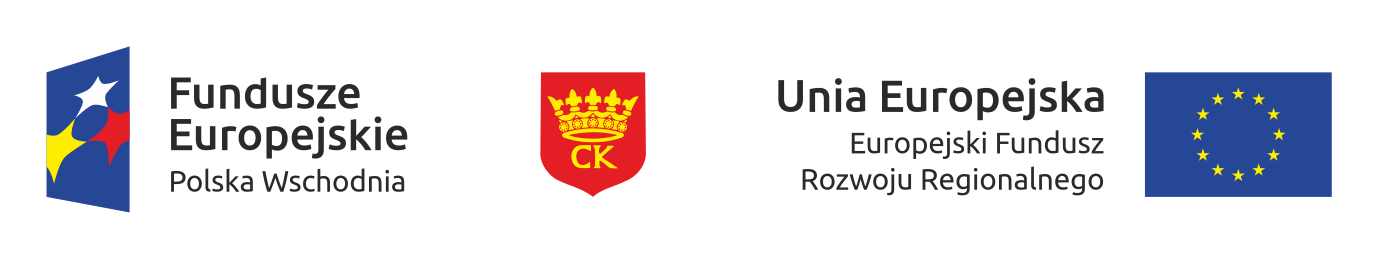 Załącznik nr 6 Przystępując do udziału w postępowaniu na wykonanie usługi przygotowania od podstaw  strony internetowej – portalowej (opartej na CMS’ie) dla projektu pn. „Rozwój infrastruktury transportu publicznego w Kielcach” współfinansowanego z Europejskiego Funduszu Rozwoju Regionalnego w ramach Programu Operacyjnego Polska Wschodnia na lata 2014-2020.Oświadczam, że: że w okresie ostatnich trzech lat przed terminem upływu składania ofert, a jeżeli okres prowadzenia działalności jest krótszy  - w tym okresie:	a)nie zostały naliczone kary umowne z winy Wykonawcy,	b)nie rozwiązano umowy z winy Wykonawcy.Prawidłowość powyższych danych potwierdzam własnoręcznym podpisem świadomy odpowiedzialności karnej z art. 297 kk.……………………………………….                 ……………………………………(miejscowość, data)                                                                      ( imię i nazwisko oraz podpis osoby uprawnionej   do reprezentowania oferenta )                                                                                                                                                       …………………………………………….(pieczęć wykonawcy)OŚWIADCZENIE